ST. JOSEPH’S COLLEGE (AUTONOMOUS), BENGALURU-27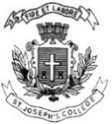 VI SEMESTER EXAMINATION: APRIL – 2019B.Sc. – ENVIRONMENTAL SCIENCEES 6215: Town Planning and Environmental Impact AssessmentTime:  2 ½ hours                                                           			Maximum marks: 70This paper contains one printed sides and three parts.Instruction: Draw diagrams wherever necessary.					PART- AAnswer any ten of the following:                                                         		10 X 2 = 20Differentiate a village from a town.What is a coastal town?List the reasons for the growth of modern towns. List the requirements of an ideal city road.List the objectives of traffic management.What is background information?What is an impact?What is social impact assessment?What is a rapid EIA?What is a public hearing?What is impact prediction?What is an EIS?PART- BWrite explanatory notes on any four of the following:                         		4 X 5 = 20Objectives of town planningLewis Mumford’s classification of townsUrban renewal and its advantagesClassification of industriesEcocities Basic principles of an EIATypes of environmental auditPART- CAnswer the following:                                            				3 X 10= 30Comment on the methods of growth of towns.OR	Give an account of zoning and its importance.Discuss the stages of an EIA process. ORDiscuss the role of participants of an EIA process.Provide an account of the methods of impact identification.ORPresent a case study of an EIA process.ES 6215_A_19